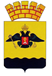 АДМИНИСТРАЦИЯ МУНИЦИПАЛЬНОГО ОБРАЗОВАНИЯ ГОРОД НОВОРОССИЙСКПОСТАНОВЛЕНИЕ_________________						                              №_____________ г. НовороссийскО признании утратившими силу некоторых постановлений администрации муниципального образования город Новороссийск В целях приведения нормативного правового акта администрации муниципального образования город Новороссийск в соответствии с действующим законодательством, руководствуясь Федеральным законом от 06 октября 2003 года № 131-ФЗ «Об общих принципах организации местного самоуправления в Российской Федерации», Федеральным законом от 31 июля 2020 года № 248-ФЗ «О государственном контроле (надзоре) и муниципальном контроле в Российской Федерации» и статей 34 Устава муниципального образования город Новороссийск,  п о с т а н а в л я ю:1. Признать утратившим силу постановление администрации муниципального образования город Новороссийск от 24 июля 2019 года № 3414 «Об утверждении административного регламента исполнения муниципальной функции «Осуществление муниципального контроля за сохранностью автомобильных дорог местного значения в границах муниципального образования город Новороссийск» и признании утратившими силу отдельных постановлений администрации муниципального образования город Новороссийск».2. Признать утратившим силу постановление администрации муниципального образования город Новороссийск от 07 февраля 2020 года № 653 «О внесении изменений в постановление администрации муниципального образования город Новороссийск от 24 июля 2019 года № 3414 «Об утверждении административного регламента исполнения муниципальной функции «Осуществление муниципального контроля за сохранностью автомобильных дорог местного значения в границах муниципального образования город Новороссийск» и признании утратившими силу отдельных постановлений администрации муниципального образования город Новороссийск».3. Признать утратившим силу постановление администрации муниципального образования город Новороссийск от 17 марта 2015 года № 2020 «Об утверждении административного регламента исполнения муниципальной функции «Осуществление муниципального контроля за сохранностью автомобильных дорог местного значения в границах муниципального образования город Новороссийск».4. Признать утратившим силу постановление администрации муниципального образования город Новороссийск от 11 апреля 2016 года № 2807 «О внесении изменений в постановление администрации муниципального образования город Новороссийск от 17 марта 2015 года № 2020 «Об утверждении административного регламента исполнения муниципальной функции «Осуществление муниципального контроля за сохранностью автомобильных дорог местного значения в границах муниципального образования город Новороссийск».5. Признать утратившим силу постановление администрации муниципального образования город Новороссийск от 9 ноября 2016 года № 9203 «О внесении изменений в постановление администрации муниципального образования город Новороссийск от 17 марта 2015 года № 2020 «Об утверждении административного регламента исполнения муниципальной функции «Осуществление муниципального контроля за сохранностью автомобильных дорог местного значения в границах муниципального образования город Новороссийск».6. Признать утратившим силу постановление администрации муниципального образования город Новороссийск от 24 марта 2017 года № 2822 «О внесении изменений в постановление администрации муниципального образования город Новороссийск от 17 марта 2015 года № 2020 «Об утверждении административного регламента исполнения муниципальной функции «Осуществление муниципального контроля за сохранностью автомобильных дорог местного значения в границах муниципального образования город Новороссийск».7. Отделу информационной политики и средств массовой информации опубликовать настоящее постановление в печатном бюллетене «Вестник муниципального образования город Новороссийск» и разместить на официальном сайте администрации муниципального  образования город Новороссийск.8. Контроль за выполнением настоящего постановления возложить на заместителя главы муниципального образования А.И. Яменскова.9. Настоящее постановление вступает в силу со дня его официального опубликования.Глава муниципального образования                                                          А.В. Кравченко